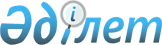 О заключении Соглашения между Правительством Республики Казахстан и Правительством Российской Федерации о строительстве совместных пунктов пропуска на казахстанско-российской государственной границе
					
			Утративший силу
			
			
		
					Постановление Правительства Республики Казахстан от 1 июня 2005 года N 543. Утратило силу постановлением Правительства Республики Казахстан от 28 сентября 2006 года N 937        Постановление Правительства Республики Казахстан от 1 июня 2005 года N 543 утратило силу постановлением Правительства Республики Казахстан от 28 сентября 2006 года N  937 . 

 

      Правительство Республики Казахстан  ПОСТАНОВЛЯЕТ: 

    1. Одобрить прилагаемый проект Соглашения между Правительством Республики Казахстан и Правительством Российской Федерации о строительстве совместных пунктов пропуска на казахстанско-российской государственной границе. 

    2. Уполномочить вице-министра финансов Республики Казахстан - председателя Комитета таможенного контроля Министерства финансов Республики Казахстан Сапарбаева Бердибека Машбековича заключить от имени Правительства Республики Казахстан Соглашение между Правительством Республики Казахстан и Правительством Российской Федерации о строительстве совместных пунктов пропуска на казахстанско-российской государственной границе, разрешив вносить в него изменения и дополнения, не имеющие принципиального характера. 

    3. Настоящее постановление вводится в действие со дня подписания.     Премьер-Министр 

 Республики Казахстан Проект        

  Соглашение между Правительством Республики Казахстан 

и Правительством Российской Федерации о строительстве 

совместных пунктов пропуска на казахстанско-российской 

государственной границе     Правительство Республики Казахстан и Правительство Российской Федерации, далее именуемые Сторонами, 

    основываясь на существующих между двумя государствами дружественных связях; 

    в целях дальнейшего развития сотрудничества обоих государств, желая углубить отношения путем партнерского технического сотрудничества, 

    согласились о нижеследующем:  

  Статья 1     1. Стороны осуществляют сотрудничество с целью координации действий по строительству совместных пунктов пропуска на казахстанско-российской государственной границе. Места дислокации совместных пунктов пропуска определяются исходя из физико-географических условий рельефа местности, развитости инфраструктуры и дорожной сети путем консультаций уполномоченных органов государств Сторон. 

    2. Положения настоящего Соглашения определяют общий порядок осуществления технического сотрудничества между уполномоченными органами государств Сторон. 

    По отдельным проектам технического сотрудничества уполномоченные органы государств Сторон могут заключать дополнительные соглашения (далее - проектные соглашения). В проектных соглашениях фиксируется совместная концепция проекта, охватывающая, в частности, цель проекта, задачи и организационный статус участников, а также график выполнения проекта. 

    3. Уполномоченными органами по реализации настоящего Соглашения являются: 

    с казахстанской Стороны - Министерство финансов Республики Казахстан, 

    с российской Стороны - Федеральная таможенная служба Российской Федерации.  

  Статья 2     1. Проектные соглашения могут предусматривать поддержку Сторон по следующим направлениям: 

    - консультационные, научно-исследовательские; 

    - разработка планов, изысканий и экспертиз. 

    2. Техническое сотрудничество может осуществляться путем: 

    - командирования должностных лиц, специалистов и вспомогательного персонала (далее - "командированные специалисты"); 

    - поставки материалов и оборудования. 

    3. Командированные специалисты осуществляют свою деятельность в соответствии с национальными законодательствами государств Сторон и настоящим Соглашением.  

  Статья 3     Стороны в соответствии с положениями настоящего Соглашения будут: 

    - вести строительство совместных пунктов пропуска на территории государств Сторон; 

    - финансировать согласованные технические проекты.  

  Статья 4     Стороны в соответствии с национальными законодательствами государств Сторон будут: 

    обеспечивать командированных специалистов информацией, необходимой для осуществления их деятельности в период определения, планирования и осуществления проектов; 

    в период осуществления проектов на территории государств Сторон способствовать созданию условий для работы командированных специалистов.  

  Статья 5     Настоящее Соглашение действует также в отношении проектов технического сотрудничества между Сторонами, находящихся уже на стадии реализации с даты вступления в силу настоящего Соглашения.  

  Статья 6     Стороны самостоятельно несут расходы, которые будут возникать в ходе выполнения ими настоящего Соглашения, в пределах средств, предусмотренных законодательством государств Сторон, если в каждом конкретном случае не будет согласован иной порядок.  

  Статья 7     1. Строительство совместных пунктов пропуска, указанных в приложении 1 к настоящему Соглашению, осуществляется казахстанской Стороной на территории Республики Казахстан. 

    2. Строительство совместных пунктов пропуска, указанных в приложении 2 к настоящему Соглашению, осуществляется российской Стороной на территории Российской Федерации. 

    3. Указанные приложения являются неотъемлемой частью настоящего Соглашения.  

  Статья 8     1. Все споры и разногласия между Сторонами относительно толкования и применения положений настоящего Соглашения будут решаться путем взаимных консультаций и переговоров. 

    2. По взаимному согласию Сторон в настоящее Соглашение могут быть внесены изменения и дополнения, которые оформляются соответствующими протоколами, являющимися неотъемлемыми частями настоящего Соглашения, и вступают в силу в соответствии с пунктом 1 статьи 9 настоящего Соглашения.  

  Статья 9     1. Настоящее Соглашение вступает в силу с даты получения последнего письменного уведомления о выполнении Сторонами внутригосударственных процедур, необходимых для его вступления в силу. 

    2. Настоящее Соглашение заключается на неопределенный срок и остается в силе до истечения шести месяцев с даты получения одной из Сторон соответствующего письменного уведомления другой Стороны о намерении прекратить его действие.     Совершено в городе ______ "___" _______ 200_ года в двух подлинных экземплярах, каждый на казахском, русском языках, причем все тексты имеют одинаковую силу. 

    В случае возникновения разногласий в толковании положений настоящего Соглашения Стороны будут обращаться к тексту на русском языке.     За Правительство                         За Правительство 

  Республики Казахстан                     Российской Федерации 

Приложение 1                    

к проекту Соглашения между            

Правительством Республики Казахстан        

и Правительством Российской Федерации       

о строительстве совместных пунктов        

пропуска на казахстанско-российской        

государственной границе               ПЕРЕЧЕНЬ 

пунктов пропуска на казахстанско-российской 

государственной границе, требующих строительства 

Приложение 2                    

к проекту Соглашения между            

Правительством Республики Казахстан        

и Правительством Российской Федерации       

о строительстве совместных пунктов        

пропуска на казахстанско-российской        

государственной границе               ПЕРЕЧЕНЬ 

пунктов пропуска на российско-казахстанской 

государственной границе, требующих строительства 
					© 2012. РГП на ПХВ «Институт законодательства и правовой информации Республики Казахстан» Министерства юстиции Республики Казахстан
				N 

п/п Наимено- 

вание пункта пропуска Сопредель- 

ный пункт пропуска Сопре- 

дель- 

ное госу- 

дарст- 

во Предполагаемая проектная пропускная способность, авт./сутки Предполагаемая проектная пропускная способность, авт./сутки Предполагаемая проектная пропускная способность, авт./сутки Предполагаемая проектная пропускная способность, авт./сутки Плани- 

руемый срок 

завер- 

шения 

обуст- 

ройства N 

п/п Наимено- 

вание пункта пропуска Сопредель- 

ный пункт пропуска Сопре- 

дель- 

ное госу- 

дарст- 

во Общая Гру- 

зо- 

вая Пас- 

са- 

жир- 

ские Лег- 

ко- 

вые Плани- 

руемый срок 

завер- 

шения 

обуст- 

ройства В рамках Программы развития таможенной службы 

на 2004-2006 годы 
1. Щарбакты Кулунда Россия 485 80 25 380 2004 г. 2. Ауыл Веселоярск Россия 255 25 20 200 2004 г. 3. Каракога Исилькуль Россия 395 30 15 350 2004 г. 4. Убаган Зверино- 

головское Россия 395 80 15 300 2004 г. 5. Жайсан Сагарчин Россия 740 110 30 600 2005 г. 6. Урлютобе Ольховка Россия 750 120 30 600 2005 г. 7. Уба Михайловка Россия 400 70 10 320 2005 г. 8. Косак Ново- 

карасук Россия 750 120 30 600 2006 г. 9. Котяевка Караузек Россия 340 80 10 250 2006 г. N 

п/п Наимено- 

вание пункта пропуска Сопре- 

дельный пункт пропуска Сопре- 

дельное 

госу- 

дарство Предполагаемая проектная пропускная способность, авт./сутки Предполагаемая проектная пропускная способность, авт./сутки Предполагаемая проектная пропускная способность, авт./сутки Предполагаемая проектная пропускная способность, авт./сутки Плани- 

руемый 

срок завер- 

шения обуст- 

ройства N 

п/п Наимено- 

вание пункта пропуска Сопре- 

дельный пункт пропуска Сопре- 

дельное 

госу- 

дарство Общая Гру- 

зо- 

вая Пас- 

са- 

жир- 

ские Лег- 

ко- 

вые Плани- 

руемый 

срок завер- 

шения обуст- 

ройства В рамках Федеральной целевой программы 

"Государственная граница 

Российская Федерация на 2007-2010 годы" 
1. Маштаково Погодаево Казахстан 1000 150 30 820 2008 г. 2. Илек Аксай Казахстан 500 100 20 380 2007 г. 3. Орск Алимбе- 

товка Казахстан 1000 150 50 800 2007 г. 4. Мариинский Желкуар Казахстан 400 50 20 330 2007 г. 5. Павловка Сулу Агаш Казахстан 500 100 20 380 2007 г. 6. Горняк Жезкент Казахстан 1000 150 50 800 2008 г. 7. Озинки Таскала Казахстан 8. Одесское Бидаик Казахстан 9. Казанское Кызылжар Казахстан 